МИНИСТЕРСТВО ОБРАЗОВАНИЯ И НАУКИ ХАБАРОВСКОГО КРАЯПРИКАЗот 26 июня 2012 г. N 21ОБ УТВЕРЖДЕНИИ АДМИНИСТРАТИВНОГО РЕГЛАМЕНТА ПРЕДОСТАВЛЕНИЯМИНИСТЕРСТВОМ ОБРАЗОВАНИЯ И НАУКИ ХАБАРОВСКОГО КРАЯГОСУДАРСТВЕННОЙ УСЛУГИ "АТТЕСТАЦИЯ ПЕДАГОГИЧЕСКИХ РАБОТНИКОВКРАЕВЫХ ГОСУДАРСТВЕННЫХ, МУНИЦИПАЛЬНЫХ И ЧАСТНЫХОРГАНИЗАЦИЙ, ОСУЩЕСТВЛЯЮЩИХ ОБРАЗОВАТЕЛЬНУЮ ДЕЯТЕЛЬНОСТЬ"В целях приведения нормативных правовых актов министерства образования и науки Хабаровского края в соответствие с действующим законодательством приказываю:1. Утвердить прилагаемый Административный регламент предоставления министерством образования и науки Хабаровского края государственной услуги "Аттестация педагогических работников краевых государственных, муниципальных и частных организаций, осуществляющих образовательную деятельность".(в ред. приказов Министерства образования и науки Хабаровского края от 20.10.2014 N 61, от 22.02.2022 N 5)2. Утратил силу. - Приказ Министерства образования и науки Хабаровского края от 20.10.2014 N 61.3. Признать утратившим силу приказ министерства образования Хабаровского края от 18 января 2012 года N 2/2 "Об утверждении Административного регламента предоставления министерством образования и науки Хабаровского края государственной услуги "Аттестация педагогических работников краевых государственных и муниципальных образовательных учреждений на установление соответствия квалификационным категориям (первой или высшей)".4. Утратил силу. - Приказ Министерства образования и науки Хабаровского края от 22.02.2022 N 5.Заместитель ПредседателяПравительства края - министрА.А.БазилевскийУТВЕРЖДЕНПриказомМинистерства образования инауки Хабаровского краяот 26 июня 2012 г. N 21АДМИНИСТРАТИВНЫЙ РЕГЛАМЕНТПРЕДОСТАВЛЕНИЯ МИНИСТЕРСТВОМ ОБРАЗОВАНИЯ И НАУКИХАБАРОВСКОГО КРАЯ ГОСУДАРСТВЕННОЙ УСЛУГИ "АТТЕСТАЦИЯПЕДАГОГИЧЕСКИХ РАБОТНИКОВ КРАЕВЫХ ГОСУДАРСТВЕННЫХ,МУНИЦИПАЛЬНЫХ И ЧАСТНЫХ ОРГАНИЗАЦИЙ, ОСУЩЕСТВЛЯЮЩИХОБРАЗОВАТЕЛЬНУЮ ДЕЯТЕЛЬНОСТЬ"1. Общие положения1.1. Предмет регулирования Административного регламентаНастоящий Административный регламент предоставления министерством образования и науки Хабаровского края государственной услуги "Аттестация педагогических работников краевых государственных, муниципальных и частных организаций, осуществляющих образовательную деятельность" (далее - государственная услуга) регулирует правоотношения, возникающие между министерством образования и науки Хабаровского края (далее - министерство) и заявителем на получение государственной услуги при предоставлении государственной услуги, определяет порядок, сроки и последовательность действий (административных процедур) при предоставлении государственной услуги.1.2. Круг заявителейЗаявителями на получение государственной услуги являются педагогические работники организаций, осуществляющих образовательную деятельность (далее - организации) на территории Хабаровского края, замещающие должности, указанные в подразделах 1 и 2 раздела I номенклатуры должностей педагогических работников организаций, осуществляющих образовательную деятельность, должностей руководителей образовательных организаций, утвержденной Постановлением Правительства Российской Федерации от 21 февраля 2022 г. N 225, в том числе в случаях, когда замещение должностей осуществляется по совместительству в той же или иной организации, а также путем совмещения должностей наряду с работой в той же организации, определенной трудовым договором (далее - заявители).(в ред. приказа Министерства образования и науки Хабаровского края от 26.04.2022 N 13)1.3. Требования к порядку информирования о предоставлении государственной услуги1.3.1. Порядок получения информации заявителями по вопросам предоставления государственной услуги и услуг, которые являются необходимыми и обязательными для предоставления государственной услуги, сведений о ходе предоставления указанных услуг, в том числе на официальном сайте министерства, а также в федеральной государственной информационной системе "Единый портал государственных и муниципальных услуг (функций)" (далее - ЕПГУ), в региональной государственной информационной системе Хабаровского края "Портал государственных и муниципальных услуг (функций) Хабаровского края" (далее - РГУ)Информирование заявителей по вопросам предоставления государственной услуги осуществляется в виде индивидуального или публичного информирования:при обращении заявителя для получения государственной услуги за консультацией по вопросам предоставления государственной услуги (лично, письменно, посредством электронной почты, по справочным телефонам);посредством публикации в средствах массовой информации, размещения в информационно-коммуникационных сетях общего пользования, в том числе официальных сайтах министерства и краевого государственного автономного образовательного учреждения дополнительного профессионального образования "Хабаровский краевой институт развития образования" (далее - институт), в ЕПГУ, в РГУ;посредством размещения на информационных стендах в местах предоставления государственной услуги.Заявитель имеет право на выбор способа получения информации. Получение информации по вопросам предоставления государственной услуги осуществляется бесплатно.Основными требованиями к информированию о порядке предоставления государственной услуги являются: удобство и доступность получения информации, достоверность и полнота информации, четкость ее изложения, оперативность предоставления информации.Индивидуальное информирование по вопросам предоставления государственной услуги осуществляется должностными лицами министерства, специалистами института.Информирование осуществляется по вопросам, касающимся:способов подачи заявления о предоставлении государственной услуги;адресов, номеров телефонов, графиков работы министерства, института;перечня документов, необходимых для предоставления государственной услуги;источников получения сведений, необходимых для предоставления государственной услуги;порядка и сроков предоставления государственной услуги;порядка получения сведений о ходе рассмотрения заявления и о результатах предоставления государственной услуги;перечня оснований для отказа в предоставлении государственной услуги;порядка досудебного (внесудебного) обжалования действий (бездействия) должностных лиц, принимаемых решений при предоставлении государственной услуги.При ответах на телефонные звонки и устные обращения заявители подробно и в вежливой (корректной) форме информируются по интересующим их вопросам. Ответ на телефонный звонок начинается с информации о наименовании органа (организации), в которые позвонил заявитель, фамилии, имени, отчестве (последнее при наличии) и должности сотрудника, принявшего телефонный звонок. Информирование о государственной услуге проводится с использованием официально-делового стиля речи.Время информирования по вопросам предоставления государственной услуги составляет не более 10 минут.1.3.2. Порядок, форма, место размещения и способы получения справочной информации, в том числе на стендах в местах предоставления государственной услуги и услуг, которые являются необходимыми и обязательными для предоставления государственной услугиСправочная информация о местах нахождения, графике работы, справочных телефонах, адресах официальных сайтов, а также электронной почты и (или) обратной связи (далее - справочная информация) министерства, института размещены на официальных сайтах министерства, института, в ЕПГУ, в РГУ.Должностное лицо министерства, ответственное за предоставление государственной услуги, обеспечивает в течение пяти рабочих дней со дня официального опубликования настоящего Административного регламента размещение на сайте министерства в форме электронного документа:настоящего Административного регламента;краткой информации о предоставлении государственной услуги;справочной информации;перечня нормативных правовых актов, регулирующих предоставление государственной услуги (с указанием их реквизитов).В случае изменения справочной информации должностное лицо министерства, уполномоченное лицо института, ответственные за предоставление государственной услуги, обеспечивают актуализацию информации на официальных сайтах министерства, института, в ЕПГУ, в РГУ, на информационных стендах в течение пяти рабочих дней со дня вступления изменений в силу.Уполномоченный руководителем института работник размещает на информационных стендах института на бумажном носителе информацию о порядке и сроках предоставления государственной услуги, о порядке обжалования действий (бездействия), решениях, принятых в ходе предоставления государственной услуги, в течение пяти рабочих дней со дня опубликования настоящего Административного регламента.Для обеспечения удобства и доступности информации, размещаемой на информационных стендах министерства, института, стенды располагаются на уровне глаз стоящего человека, при изготовлении информационных материалов для стендов используется шрифт Times New Roman размером не менее 14.1.3.3. Порядок информирования граждан о сборе мнений о качестве предоставленной государственной услугиИнформация о сборе мнений (анкета) о качестве предоставленной государственной услуги размещена в ЕПГУ, в РГУ и на официальном сайте министерства, института.2. Стандарт предоставления государственной услуги2.1. Наименование государственной услугиАттестация педагогических работников краевых государственных, муниципальных и частных организаций, осуществляющих образовательную деятельность, на установление соответствия квалификационным категориям (первой или высшей).2.2. Наименование органа, предоставляющего государственную услугуПредоставление государственной услуги осуществляется министерством с участием института.В целях предоставления государственной услуги приказом министерства создается аттестационная комиссия для проведения аттестации педагогических работников организаций (далее - аттестационная комиссия). Порядок работы аттестационной комиссии определяется регламентом ее работы.При предоставлении государственной услуги запрещается требовать от заявителя осуществления действий, в том числе согласований, необходимых для получения государственной услуги и связанных с обращением в иные государственные органы, органы местного самоуправления, организации, за исключением получения услуг, включенных в перечень услуг, которые являются необходимыми и обязательными для предоставления государственных услуг, утвержденных Правительством края.2.3. Результат предоставления государственной услугиРезультатом предоставления государственной услуги является:решение о предоставлении государственной услуги по форме согласно Приложению N 1 к настоящему Административному регламенту;решение о предоставлении государственной услуги по форме согласно Приложению N 2 к настоящему Административному регламенту;решение об отказе в предоставлении государственной услуги согласно Приложению N 3 к настоящему Административному регламенту;2.4. Срок предоставления государственной услуги с учетом необходимости обращения в организации, участвующие в предоставлении государственной услуги, срок приостановления предоставления государственной услуги в случае, если возможность приостановления предусмотрена законодательством Российской Федерации, законодательством Хабаровского края, сроки выдачи (направления) документов, являющихся результатом предоставления государственной услуги2.4.1. Срок проведения аттестации для каждого заявителя устанавливается индивидуально с учетом срока действия ранее установленной ему квалификационной категории и в соответствии с графиком заседания аттестационной комиссии.2.4.2. Общий срок предоставления государственной услуги - не более 90 календарных дней со дня регистрации заявления, в том числе:прием, регистрация и рассмотрение заявлений о проведении аттестации заявителя осуществляется специалистом института, ответственным за предоставление услуги, в срок не более 30 календарных дней со дня получения от заявителя заявления, в том числе в электронной форме посредством ЕПГУ;принятие решения об отказе в предоставлении государственной услуги - в срок не более 30 календарных дней со дня получения от заявителя заявления, в том числе в электронной форме посредством ЕПГУ;продолжительность аттестации для каждого заявителя от начала ее проведения и до принятия аттестационной комиссией решения об установлении заявителю первой (высшей) квалификационной категории (указывается должность педагогического работника, по которой устанавливается квалификационная категория) либо решения об отказе в установлении заявителю первой (высшей) квалификационной категории (указывается должность педагогического работника, по которой принимается решение об отказе в установлении квалификационной категории) составляет не более 60 календарных дней.2.4.3. Распорядительный акт министерства об итогах заседания аттестационной комиссии размещается секретарем аттестационной комиссии на официальном сайте министерства в срок, не превышающий 20 календарных дней со дня заседания аттестационной комиссии.2.4.4. Решение о результате предоставления государственной услуги, установленное абзацами 2 и 3 пункта 2.3 настоящего Административного регламента, направляется лицом, уполномоченным руководителем института, заявителю не позднее 10 дней со дня принятия решения способом, указанным в заявлении.2.4.5. При наличии оснований для отказа в предоставлении государственной услуги, предусмотренных подпунктом 2.8.2 пункта 2.8 настоящего Административного регламента, лицо, уполномоченное руководителем института, в срок не более 30 календарных дней со дня получения заявления направляет заявителю способом, указанным в заявлении, решение об отказе в предоставлении государственной услуги, установленное абзацем 3 пункта 2.3 настоящего Административного регламента.(в ред. приказа Министерства образования и науки Хабаровского края от 26.04.2022 N 13)2.5. Перечень нормативных правовых актов, регулирующих предоставление государственной услуги, размещен на официальном сайте министерства, на ЕПГУ, на РГУПеречень нормативных правовых актов, регулирующих предоставление государственной услуги, размещается на официальных сайтах министерства и института, на ЕПГУ, на РГУ.В случае внесения изменений в законодательство, регулирующее предоставление государственной услуги, размещенная информация обновляется должностным лицом министерства, лицом, уполномоченным руководителем института, в течение пяти рабочих дней после их опубликования.2.6. Исчерпывающий перечень документов, необходимых для предоставления государственной услуги2.6.1. Для получения государственной услуги заявитель подает в аттестационную комиссию:заявление о проведении аттестации по форме согласно Приложению N 4 к настоящему Административному регламенту;документ, удостоверяющий личность заявителя (паспорт гражданина Российской Федерации).Заявитель вправе по собственной инициативе представить вместе с заявлением документы и материалы, подтверждающие результаты его профессиональной деятельности.2.6.2. Заявление, документы и материалы, представляемые заявителем по собственной инициативе, должны соответствовать следующим требованиям:тексты документов должны быть написаны разборчиво;тексты документов не должны иметь подчисток, приписок, зачеркнутых слов и не оговоренных в них исправлений; а также повреждений, наличие которых не позволяет прочесть или однозначно истолковать указанные в них сведения;копии грамот, дипломов, удостоверений и иных документов, подтверждающих достижения в профессиональной деятельности педагогических работников, заверяются руководителем образовательной организации (при наличии).2.6.3. Для получения государственной услуги заявитель вправе подать заявление, документы и материалы одним из следующих способов:лично, обратившись в институт;письмом по почте, в том числе с уведомлением о вручении, в адрес института;в электронной форме посредством ЕПГУ с использованием информационно-телекоммуникационных сетей общего пользования.В случае направления заявления посредством ЕПГУ формирование заявления осуществляется посредством заполнения интерактивной формы через личный кабинет на сайте www.gosuslugi.ru без необходимости дополнительной подачи заявления в какой-либо иной форме.2.6.4. Непредставление заявителем документов и материалов не является основанием для отказа заявителю в предоставлении государственной услуги.2.6.5. При предоставлении государственной услуги запрещается требовать от заявителя:представления документов и информации или осуществления действий, представление или осуществление которых не предусмотрено нормативными правовыми актами, регулирующими отношения, возникающие в связи с предоставлением государственной услуги;представления документов и информации, которые в соответствии с нормативными правовыми актами Российской Федерации, нормативными правовыми актами Хабаровского края и муниципальными правовыми актами находятся в распоряжении исполнительных органов, предоставляющих государственную услугу, иных государственных, органов местного самоуправления и (или) подведомственных государственным органам и органам местного самоуправления организаций, участвующих в предоставлении государственных услуг, за исключением документов, указанных в части 6 статьи 7 Федерального закона от 27 июля 2010 г. N 210-ФЗ "Об организации предоставления государственных и муниципальных услуг", если иное не предусмотрено нормативными правовыми актами, определяющими порядок предоставления государственных услуг.2.7. Особенности предоставления государственной услуги по экстерриториальному типу2.7.1. Предоставление государственной услуги по экстерриториальному принципу осуществляется в части обеспечения возможности подачи заявления и получения результата государственной услуги посредством ЕПГУ.Заявителям обеспечивается возможность представления заявления в форме электронного документа посредством ЕПГУ.В этом случае заявитель авторизуется на ЕПГУ посредством подтвержденной учетной записи в Единой системе идентификации и аутентификации (далее - ЕСИА), заполняет заявление с использованием интерактивной формы в электронном виде.Заполненное заявление отправляется заявителем в аттестационную комиссию. При авторизации в ЕСИА заявление считается подписанным простой электронной подписью заявителя.Результаты предоставления государственной услуги, указанные в пункте 2.3 настоящего Административного регламента, направляются заявителю в личный кабинет на ЕПГУ в форме электронного документа, подписанного усиленной квалифицированной электронной подписью лица, уполномоченного руководителем института, в случае направления заявления посредством ЕПГУ.В случае направления заявления посредством ЕПГУ результат предоставления государственной услуги также может быть выдан заявителю на бумажном носителе по запросу заявителя.2.7.2. Электронные документы представляются в следующих форматах:xml - для формализованных документов;doc, docx, odt - для документов с текстовым содержанием, не включающим формулы (за исключением документов, указанных в абзаце четвертом настоящего подпункта);(в ред. приказа Министерства образования и науки Хабаровского края от 26.04.2022 N 13)xls, xlsx, ods - для документов, содержащих расчеты;pdf, jpg, jpeg - для документов с текстовым содержанием, в том числе включающих формулы и (или) графические изображения (за исключением документов формата xls, xlsx, ods), а также документов с графическим содержанием.Допускается формирование электронного документа путем сканирования непосредственно с оригинала документа (использование копий не допускается), которое осуществляется с сохранением ориентации оригинала документа в разрешении 300 - 500 dpi (масштаб 1:1) с использованием следующих режимов:"черно-белый" (при отсутствии в документе графических изображений и (или) цветного текста);"оттенки серого" (при наличии в документе графических изображений, отличных от цветного графического изображения);"цветной" или "режим полной цветопередачи" (при наличии в документе цветных графических изображений либо цветного текста);сохранением всех аутентичных признаков подлинности, а именно: графической подписи лица, печати, углового штампа бланка;количество файлов должно соответствовать количеству документов, каждый из которых содержит текстовую и (или) графическую информацию.Электронные документы должны обеспечивать:возможность идентифицировать документ и количество листов в документе;для документов, содержащих структурированные по частям, главам, разделам (подразделам) данные и закладки, обеспечивающие переходы по оглавлению и (или) к содержащимся в тексте рисункам и таблицам.Документы, подлежащие представлению в форматах xls, xlsx или ods, формируются в виде отдельного электронного документа.2.8. Исчерпывающий перечень оснований для приостановления и (или) отказа в предоставлении государственной услуги.2.8.1. Основания для приостановления предоставления государственной услуги не предусмотрены законодательством Российской Федерации, законодательством Хабаровского края.2.8.2. Основаниями для отказа в предоставлении государственной услуги являются:увольнение педагогического работника;перевод педагогического работника на другую должность;обращение заявителя в целях установления высшей квалификационной категории по должности, по которой аттестация будет проводиться впервые, ранее, чем через два года после установления ему первой квалификационной категории по этой должности (при обращении с целью установления высшей квалификационной категории по должности, по которой аттестация будет проводиться впервые);обращение заявителя с целью установления высшей квалификационной категории при отсутствии у него первой квалификационной категории (при обращении с целью установления высшей квалификационной категории);обращение заявителя с заявлением ранее, чем через год со дня принятия решения об отказе в установлении квалификационной категории;обращение заявителя с целью установления первой или высшей квалификационной категории по должности, отсутствующей в подразделах 1 и 2 раздела I номенклатуры должностей педагогических работников организаций, осуществляющих образовательную деятельность, должностей руководителей образовательных организаций, утвержденной Постановлением Правительства Российской Федерации от 21 февраля 2022 г. N 225;(в ред. приказа Министерства образования и науки Хабаровского края от 26.04.2022 N 13)несоответствие содержания или оформления заявления, документов и материалов, представленных заявителем, требованиям, установленным подпунктом 2.6.2 пункта 2.6 настоящего Административного регламента, Приложением N 4 к настоящему Административному регламенту.(в ред. приказа Министерства образования и науки Хабаровского края от 26.04.2022 N 13)2.9. Размер платы, взимаемой с заявителя при предоставлении государственной услуги, и способы ее взимания в случаях, предусмотренных федеральными законами, принимаемыми в соответствии с ними иными нормативными правовыми актами Российской Федерации и краяПредоставление государственной услуги осуществляется бесплатно.2.10. Максимальный срок ожидания в очереди при подаче заявления о предоставлении государственной услуги и при получении результата предоставления государственной услуги (с указанием всех способов обращения и получения результатов)Максимальный срок ожидания заявителем в очереди при подаче заявления на предоставление государственной услуги, при получении результата о предоставлении государственной услуги составляет не более 15 минут.При подаче заявления и документов посредством почтовой связи либо в электронной форме посредством ЕПГУ необходимость ожидания в очереди исключается.2.11. Срок регистрации заявления заявителя о предоставлении государственной услугиПри подаче заявителем заявления о предоставлении государственной услуги лично заявление регистрируется в день обращения в срок, не превышающий 15 минут.При подаче заявителем заявления о предоставлении государственной услуги по почте письмом с уведомлением о вручении или с уведомлением в форме электронного документа с использованием информационно-телекоммуникационных сетей общего пользования, заявление регистрируется в срок не позднее следующего рабочего дня со дня его поступления в аттестационную комиссию.2.12. Требования к помещениям, в которых предоставляется государственная услуга, к месту ожидания и приема заявителей, размещению и оформлению визуальной, текстовой или мультимедийной информации о порядке предоставления государственной услуги, в том числе к обеспечению доступности для инвалидов указанных объектов в соответствии с законодательством Российской Федерации о социальной защите инвалидовК месту предоставления государственной услуги обеспечивается доступ инвалидов: помещения оборудуются пандусами, специальными ограждениями и перилами, создающими беспрепятственное передвижение и разворот кресел-колясок, размещение столов в помещении осуществляется с учетом беспрепятственного подъезда и поворота кресел-колясок.Прием заявителей осуществляется в специально выделенных для этих целей помещениях (присутственных местах), которые включают в себя места для ожидания, информирования, получения информации и заполнения документов, для предоставления государственных услуг.Для удобства заявителей присутственные места размещаются на нижних этажах зданий (строений).Присутственные места оборудуются:стендами с информацией;доступными местами общего пользования (туалетами);схемами размещения средств пожаротушения и путей эвакуации посетителей и работников.Места ожидания личного приема оборудуются стульями, столами, обеспечиваются канцелярскими принадлежностями для написания письменных обращений, информационными стендами.Визуальная, текстовая или мультимедийная информация о порядке предоставления государственной услуги размещается на информационных стендах в помещениях института для ожидания и приема граждан, а также на ЕПГУ или РГУ, на официальном сайте министерства, сайте института.Оформление визуальной, текстовой или мультимедийной информации о порядке предоставления государственной услуги должно соответствовать оптимальному зрительному и слуховому восприятию этой информации гражданами.Специалисты института обеспечиваются личными нагрудными идентификационными карточками (бейджами) с указанием фамилии, имени, отчества (последнее - при наличии) и должности либо настольными табличками аналогичного содержания.На информационных стендах в помещениях института размещается в том числе следующая информация:перечень документов, необходимых для предоставления государственной услуги;извлечения из законодательных и иных нормативных правовых актов, содержащих нормы. Регулирующие отношения, связанные с предоставлением государственной услуги;краткое описание порядка предоставления государственной услуги;образцы заполнения бланков заявлений;порядок получения консультаций по вопросам предоставления государственной услуги;исчерпывающий перечень оснований для отказа в предоставлении государственной услуги;порядок обжалования действий (бездействия) и решений, осуществляемых (принятых) в ходе предоставления государственной услуги.Места приема заявителей оборудуются информационными табличками (вывесками) с указанием номера кабинета.Для предоставления государственной услуги институт обеспечивает заявителям из числа инвалидов (включая инвалидов, использующих кресла-коляски и собак-проводников):условия для беспрепятственного доступа к институту;возможность самостоятельного передвижения по территории института, входа в место предоставления государственной услуги и выхода из него, посадки в транспортное средство и высадки из него, в том числе с использованием кресла-коляски;сопровождение инвалидов, имеющих стойкие расстройства функции зрения и самостоятельного передвижения, и оказание им помощи в месте предоставления государственной услуги;размещение оборудования и носителей информации, необходимых для обеспечения беспрепятственного доступа инвалидов к месту предоставления государственной услуги с учетом ограничений их жизнедеятельности;доступ к месту предоставления государственной услуги собаки-проводника при наличии документа, подтверждающего ее специальное обучение и выдаваемого в установленном порядке;оказание специалистами института помощи инвалидам в преодолении барьеров, мешающих получению ими государственной услуги наравне с другими лицами;оказание специалистом отдела аттестации инвалидам необходимой помощи, связанной с разъяснением в доступной для них форме порядка предоставления и получения государственной услуги, оформлением заявления;дублирование необходимой для инвалидов звуковой и зрительной информации, а также надписей, знаков и иной текстовой и графической информации знаками, выполненными рельефно-точечным шрифтом Брайля, допуск сурдопереводчика и тифлосурдопереводчика.(в ред. приказа Министерства образования и науки Хабаровского края от 26.04.2022 N 13)2.13. Показатели доступности и качества государственной услуги (количество взаимодействий заявителя с должностными лицами и их продолжительность, возможность получения информации о ходе предоставления государственной услуги, в том числе с использованием информационно-телекоммуникационных технологий)2.13.1. Показателями доступности государственной услуги являются: наличие полной и понятной информации о порядке, сроках и ходе предоставления государственной услуги, в том числе в информационно-телекоммуникационных сетях общего пользования, средствах массовой информации;возможность заявителя подать заявление в электронном виде посредством ЕПГУ;возможность получения заявителем информации о ходе предоставления государственной услуги, в том числе с использованием информационно-коммуникационных технологий;2.13.2. Показателями качества государственной услуги являются:своевременность предоставления государственной услуги в соответствии со стандартом ее предоставления, установленным настоящим Административным регламентом;отсутствие обоснованных жалоб на действия (бездействие) должностных лиц и их некорректное (невнимательное) отношение к заявителям;отсутствие нарушений установленных сроков в процессе предоставления государственной услуги;отсутствие заявлений об оспаривании решений, действий (бездействия) министерства и института, их должностных лиц, принимаемых (совершенных) при предоставлении государственной услуги, по итогам рассмотрения которых вынесены решения об удовлетворении требований заявителей.Должностное лицо министерства, института, осуществляющее индивидуальное устное информирование по вопросам предоставления государственной услуги, принимают все необходимые меры для полного и оперативного ответа на поставленные вопросы.2.14. Иные требования, в том числе учитывающие особенности предоставления государственной услуги в многофункциональных центрах предоставления государственных и муниципальных услуг и особенности предоставления государственной услуги в электронной формеИные требования для предоставления государственной услуги не предусмотрены.3. Состав, последовательность и сроки выполненияадминистративных процедур, требования к порядку ихвыполнения, в том числе особенности выполненияадминистративных процедур в электронной форме3.1. Исчерпывающий перечень административных процедурПредоставление государственной услуги включает в себя следующие административные процедуры (описание административных процедур представлено в Приложении N 6 к настоящему Административному регламенту):прием, регистрация заявления о предоставлении государственной услуги;рассмотрение заявления, проведение аттестации и принятие решения о предоставлении государственной услуги или об отказе в предоставлении государственной услуги;выдача заявителю результатов предоставления государственной услуги.3.2. Прием, регистрация заявления о предоставлении государственной услуги3.2.1. Основания для начала административной процедурыОснованием для начала административной процедуры является поступившее в аттестационную комиссию заявление от заявителя о предоставлении государственной услуги.3.2.2. Сведения о должностном лице, ответственном за выполнение каждого административного действия, входящего в состав административной процедурыДолжностным лицом, ответственными за выполнение административной процедуры, является лицо, уполномоченное руководителем института (далее - специалист института).3.2.3. Содержание каждого административного действия, входящего в состав административной процедуры, продолжительность и (или) максимальный срок ее выполненияПоступившее в аттестационную комиссию заявление, в том числе направленное в электронном виде посредством ЕПГУ, регистрируется специалистом института:при подаче заявления лично - в день обращения, в срок, не превышающий 15 минут;при подаче заявления иными способами, в том числе в электронном виде посредством ЕПГУ, заявление регистрируется в срок не позднее следующего рабочего дня со дня его поступления.3.2.4. Результат административной процедуры и порядок передачи результата, который может совпадать с основанием для начала исполнения следующей административной процедурыРезультатом административной процедуры является регистрация заявления заявителя.3.3. Рассмотрение заявления, проведение аттестации и принятие решения о предоставлении государственной услуги или об отказе в предоставлении государственной услуги3.3.1. Основания для начала административной процедуры.Основанием для начала административной процедуры является регистрация заявления.3.3.2. Сведения о должностном лице, ответственном за выполнение каждого административного действия, входящего в состав административной процедурыЛицами, ответственными за выполнение административной процедуры, являются специалист института, аттестационная комиссия, министр образования и науки Хабаровского края или лицо, исполняющее его обязанности.3.3.3. Содержание каждого административного действия, входящего в состав административной процедуры, продолжительность и (или) максимальный срок ее выполненияПри наличии оснований для отказа в предоставлении государственной услуги, предусмотренных подпунктом 2.8.2 пункта 2.8 настоящего Административного регламента, в срок не более 30 календарных дней специалистом института направляется заявителю решение об отказе в предоставлении государственной услуги по форме согласно Приложению N 4 к настоящему Административному регламенту.(в ред. приказа Министерства образования и науки Хабаровского края от 26.04.2022 N 13)Секретарь аттестационной комиссии включает заявителя в график аттестации с учетом срока действия ранее установленной ему квалификационной категории в срок не более двух рабочих дней со дня регистрации заявления.Специалист института уведомляет заявителя в письменной форме, в срок, не превышающий десяти рабочих дней со дня включения в график аттестации, о сроке и месте проведения его аттестации.Специалист института, принявший заявление, документы и материалы (при их наличии), передает их в аттестационную комиссию для оценки профессиональной деятельности заявителя в порядке, предусмотренном Порядком проведения аттестации педагогических работников организаций, осуществляющих образовательную деятельность, утвержденным Приказом Минобрнауки России от 7 апреля 2014 г. N 276.Аттестационная комиссия проводит аттестацию педагогического работника в соответствии с регламентом работы аттестационной комиссии, утвержденным приказом министерства от 20 октября 2014 г. N 60.Продолжительность аттестации для каждого педагогического работника от начала ее проведения и до принятия решения аттестационной комиссией составляет не более 60 календарных дней.По результатам аттестации аттестационная комиссия при соответствии представленных документов требованиям подпунктов 2.6.1 и 2.6.2 пункта 2.6 настоящего Административного регламента, а также отсутствии оснований, предусмотренных пунктом 2.8.2 настоящего Административного регламента, принимает одно из следующих решений:(в ред. приказа Министерства образования и науки Хабаровского края от 26.04.2022 N 13)установить первую (высшую) квалификационную категорию (указывается должность педагогического работника, по которой устанавливается квалификационная категория);отказать в установлении первой (высшей) квалификационной категории (указывается должность, по которой педагогическому работнику отказывается в установлении квалификационной категории).Решение аттестационной комиссии оформляется протоколом, который подписывается председателем, заместителем председателя, секретарем и членами аттестационной комиссии, принимавшими участие в голосовании.На основании протокола, содержащего информацию о принятом аттестационной комиссией решении об установлении (отказе в установлении) заявителю первой (высшей) квалификационной категории, секретарем аттестационной комиссии подготавливается проект распоряжения министерства об итогах заседания аттестационной комиссии. Распоряжение согласовывается и передается на подпись министру образования и науки края или лицу, исполняющему его обязанности, в порядке и в сроки, установленные регламентом министерства, утвержденным распоряжением министерства 22 ноября 2016 г. N 1955.(в ред. приказа Министерства образования и науки Хабаровского края от 26.04.2022 N 13)Общий срок выполнения административной процедуры не более 80 дней.3.3.4. Результат административной процедуры и порядок передачи результата, который может совпадать с основанием для начала исполнения следующей административной процедурыРезультатом административной процедуры является решение о предоставлении государственной услуги или об отказе в предоставлении государственной услуги, а также издание распоряжения министерства об итогах заседания аттестационной комиссии.3.4. Выдача заявителю результатов предоставления государственной услуги3.4.1. Основания для начала административной процедуры и срок ее выполненияОснованием для начала административной процедуры является решение о предоставлении государственной услуги либо об отказе в предоставлении государственной услуги, а также издание распоряжения министерства об итогах заседания аттестационной комиссии.3.4.2. Сведения о должностном лице, ответственном за выполнение каждого административного действия, входящего в состав административной процедурыДолжностными лицами, ответственными за выполнение административной процедуры, являются должностное лицо министерства, специалист института.3.4.3. Содержание административной процедуры, продолжительность и (или) максимальный срок ее выполненияПри наличии оснований для отказа в предоставлении государственной услуги, предусмотренных подпунктом 2.8.2 пункта 2.8 настоящего Административного регламента, решение об отказе в предоставлении государственной услуги направляется заявителю специалистом института по форме согласно Приложению N 4 к настоящему Административному регламенту.(в ред. приказа Министерства образования и науки Хабаровского края от 26.04.2022 N 13)Решение о предоставлении государственной услуги специалистом института направляется заявителю по форме согласно Приложению N 2 либо Приложению N 3 к настоящему Административному регламенту.Специалист института в срок не более десяти рабочих дней со дня принятия решения о предоставлении государственной услуги направляет заявителю решение о предоставлении государственной услуги по почте, на адрес электронной почты, в личном кабинете посредством ЕПГУ в зависимости от способа подачи заявления.Должностное лицо министерства размещает на официальном сайте министерства распоряжение об итогах заседания аттестационной комиссии и осуществляет направление его скан-копии в органы местного самоуправления, осуществляющие управление в сфере образования, руководителям организаций, осуществляющих образовательную деятельность, подведомственных министерству, министерству здравоохранения края.С распоряжением об итогах заседания аттестационной комиссии, размещенном на сайте министерства, педагогический работник знакомится непосредственно на сайте министерства.Срок выполнения указанного административного действия не более 20 календарных дней со дня заседания аттестационной комиссии.3.4.4. Результат административной процедуры и порядок передачи результата, который может совпадать с основанием для начала исполнения следующей административной процедурыРезультатом данной административной процедуры является:направление специалистом института заявителю решения о предоставлении государственной услуги или решения об отказе в предоставлении государственной услуги;размещение на официальном сайте министерства распоряжения об итогах заседания аттестационной комиссии и направление его скан-копии в органы местного самоуправления, осуществляющие управление в сфере образования, руководителям организаций, осуществляющих образовательную деятельность, подведомственных министерству, министерству здравоохранения края.3.5. Перечень административных процедур (действий) при предоставлении государственной услуги в электронной формеПредоставление государственной услуги в электронной форме посредством ЕПГУ включает в себя следующие административные процедуры (описание административных процедур представлено в Приложении N 7 к настоящему Административному регламенту):3.5.1. Формирование и направление в министерство посредством ЕПГУ заявления заявителем, имеющим подтвержденную учетную запись в ЕСИА. Формирование заявления осуществляется посредством заполнения интерактивной формы на ЕПГУ без необходимости дополнительной подачи заявления в какой-либо иной форме.В заявлении Заявитель указывает данные, предусмотренные подпунктом 2.6.1 пункта 2.6 настоящего Административного регламента, в соответствии с полями интерактивной формы заявления, а также выбирает один из следующих способов получения результата предоставления государственной услуги:(в ред. приказа Министерства образования и науки Хабаровского края от 26.04.2022 N 13)в форме электронного документа в личном кабинете на ЕПГУ;дополнительно на бумажном носителе в виде распечатанного экземпляра электронного документа в институте.Форматно-логическая проверка сформированного заявления осуществляется после заполнения заявителем каждого из полей электронной формы заявления. При выявлении некорректно заполненного поля электронной формы заявления заявитель уведомляется о характере выявленной ошибки и порядке ее устранения посредством информационного сообщения непосредственно в электронной форме заявления.3.5.2. Прием, регистрация заявления специалистом института и передача заявления в аттестационную комиссиюЭлектронное заявление становится доступным для специалиста института в федеральной государственной информационной системе "Платформа государственных сервисов 2.0", который:проверяет наличие электронных заявлений, поступивших с ЕПГУ, с периодом не реже двух раз в день;принимает и регистрирует поступившие заявления.Специалист института обеспечивает в срок не позднее одного рабочего дня с момента подачи заявления на ЕПГУ:прием заявления и направление заявителю электронного уведомления о поступлении заявления;регистрацию заявления и направление заявителю уведомления о регистрации заявления.Специалист института передает заявление в аттестационную комиссию.3.5.3. Рассмотрение заявления аттестационной комиссией.Заявление рассматривается аттестационной комиссией в срок не более 30 календарных дней со дня его получения, в течение которого определяется конкретный срок проведения аттестации для каждого педагогического работника индивидуально с учетом срока действия ранее установленной квалификационной категории.Уведомление педагогического работника о сроке и месте проведения аттестации осуществляется специалистом института в личном кабинете на ЕПГУ по форме согласно Приложению N 5 к настоящему Административному регламенту.При наличии оснований для отказа в предоставлении государственной услуги, предусмотренных подпунктом 2.8.2 пункта 2.8 настоящего Административного регламента, заявитель уведомляется об отказе в предоставлении государственной услуги в личном кабинете на ЕПГУ по форме согласно Приложению N 3 к настоящему Административному регламенту.(в ред. приказа Министерства образования и науки Хабаровского края от 26.04.2022 N 13)3.5.4. Направление заявителем дополнительных документов (при наличии).После получения уведомления о сроке и месте проведения аттестации заявитель направляет дополнительные документы (при наличии) в министерство посредством ЕПГУ.3.5.5. Прием и регистрация дополнительных документов (при наличии) специалистом института.Специалист института обеспечивает в срок не позднее одного рабочего дня с момента подачи дополнительных документов (при наличии) на ЕПГУ:прием и регистрацию дополнительных документов (при наличии);направление заявителю уведомления в личный кабинет на ЕПГУ об их поступлении и регистрации.3.5.6. Передача дополнительных документов (при наличии) в аттестационную комиссию, рассмотрение аттестационной комиссией документов и сведений, представленных заявителем, и принятие решения.Специалист института передает дополнительные документы в аттестационную комиссию.Продолжительность аттестации для каждого педагогического работника от начала ее проведения и до принятия решения аттестационной комиссией составляет не более 60 календарных дней.По результатам аттестации аттестационная комиссия принимает одно из следующих решений:установить первую (высшую) квалификационную категорию;отказать в установлении первой (высшей) квалификационной категории.Решение аттестационной комиссии оформляется протоколом, который подписывается председателем, заместителем председателя, секретарем и членами аттестационной комиссии, принимавшими участие в голосовании. На основании решения аттестационной комиссии о результатах аттестации заявителя министерство издает распоряжение об установлении педагогическим работникам первой или высшей квалификационной категории со дня вынесения решения аттестационной комиссией, которое размещается на официальном сайте министерства.3.5.7. Предоставление результата оказания услуги заявителю.По итогам проведения аттестации специалист института направляет заявителю способом, указанным в заявлении, один из результатов, установленных пунктом 2.3 настоящего Административного регламента, в личный кабинет на ЕПГУ.3.5.8. Получение результата предоставления государственной услуги.Заявителю в качестве результата предоставления государственной услуги обеспечивается возможность получения документа:в форме электронного документа, подписанного усиленной квалифицированной электронной подписью уполномоченного должностного лица института, направленного заявителю в личный кабинет на ЕПГУ;в виде бумажного документа, подтверждающего содержание электронного документа (в случае указания такого способа предоставления результата государственной услуги в заявлении).3.5.9. Получение информации о ходе рассмотрения заявления и о результате предоставления государственной услуги производится в личном кабинете на ЕПГУ, при условии авторизации.Заявитель имеет возможность отслеживать статус электронного заявления, а также информацию о дальнейших действиях в личном кабинете в любое время.4. Формы контроля за исполнениемадминистративного регламента4.1. Порядок осуществления текущего контроля за соблюдением и исполнением ответственными должностными лицами положений административного регламента и иных нормативных правовых актов, устанавливающих требования к предоставлению государственной услуги, а также принятием ими решений.4.1.1. Текущий контроль проводится в целях надлежащего исполнения и соблюдения ответственными должностными лицами положений настоящего Административного регламента и иных нормативных правовых актов, устанавливающих требования к предоставлению государственной услуги, а также принятия решений ответственными лицами.4.1.2. Текущий контроль за соблюдением и исполнением положений настоящего Административного регламента и иных нормативных правовых актов, устанавливающих требования к предоставлению государственной услуги, а также принятием решений специалистами института осуществляется руководителем Института.4.1.3. Текущий контроль за принятием решений руководителем института осуществляется в форме выборочных камеральных проверок начальником управления общего образования министерства, председателем аттестационной комиссии, заместителем председателя аттестационной комиссии, должностными лицами министерства, сотрудниками министерства, ответственными за предоставление государственной услуги.4.1.4. В ходе текущего контроля проверяется:соблюдение сроков исполнения административных процедур;последовательность и качество исполнения административных процедур;порядок принятия решений по предоставлению (отказу в предоставлении) государственной услуги;соблюдение прав граждан.4.1.5. По результатам текущего контроля лицами, определенными в подпункте 4.1.3 пункта 4.1 настоящего Административного регламента, даются указания по устранению выявленных нарушений и контролируется их выполнение.(в ред. приказа Министерства образования и науки Хабаровского края от 26.04.2022 N 13)4.2. Порядок и периодичность осуществления плановых и внеплановых проверок полноты и качества предоставления государственной услуги, порядок и формы контроля за полнотой и качеством предоставления государственной услугиПериодичность проведения проверок может носить плановый и внеплановый характер.Плановые проверки включаются в годовой план работы министерства на очередной год, осуществляются в соответствии с планом и проводятся не чаще, чем один раз в год.При плановых проверках могут рассматриваться все вопросы, связанные с предоставлением государственной услуги, или вопросы, связанные с исполнением административных процедур.Внеплановые проверки проводятся в течение календарного года по решению министра либо лица, его замещающего. Основаниями для проведения внеплановых проверок являются поступление информаций, обращений или жалобы о нарушении положений настоящего Административного регламента.Для проведения проверки полноты и качества предоставления государственной услуги формируется комиссия. Результаты деятельности комиссии в срок не позднее трех рабочих дней с момента проведения проверки оформляются в виде справки, в которой отмечаются выявленные недостатки и рекомендации по их устранению, и подписываются министром.4.3. Ответственность должностных лиц органа исполнительной власти края за решения и действия (бездействие), принимаемые (осуществляемые) ими в ходе предоставления государственной услуги4.3.1. Должностные лица министерства в случае ненадлежащего исполнения (неисполнения) своих функций и должностных обязанностей при предоставлении государственной услуги несут ответственность в соответствии с законодательством Российской Федерации.4.3.2. Персональная ответственность должностных лиц министерства, предоставляющих государственную услугу, закрепляется в их должностных регламентах.4.3.3. В случае выявления нарушений действиями (бездействием) должностного лица, принимаемыми (осуществляемыми) в ходе предоставления государственной услуги, к должностному лицу принимаются меры по привлечению к ответственности в установленном законодательством Российской Федерации порядке.5. Досудебный (внесудебный) порядокобжалования решений и действий (бездействия) министерства,института, а также должностных лиц министерства, института,государственных гражданских служащих министерства5.1. Заявитель имеет право на досудебное (внесудебное) обжалование действий (бездействия) и решений министерства, должностных лиц министерства, института, государственных гражданских служащих министерства, осуществляемых (принимаемых) ими в ходе предоставления государственной услуги.5.2. Предмет досудебного (внесудебного) обжалования.Заявитель вправе обратиться с жалобой, в том числе в следующих случаях:нарушения срока регистрации заявления педагогического работника о предоставлении государственной услуги;нарушения срока предоставления государственной услуги;требования у заявителя документов, не предусмотренных нормативными правовыми актами Российской Федерации, нормативными правовыми актами Хабаровского края для предоставления государственной услуги;отказа в приеме заявления, предоставление которого предусмотрено нормативными правовыми актами Российской Федерации, нормативными правовыми актами Хабаровского края для предоставления государственной услуги;отказа в предоставлении государственной услуги, если основания отказа не предусмотрены федеральными законами и принятыми в соответствии с ними иными нормативными правовыми актами Российской Федерации, нормативными правовыми актами Хабаровского края;требования с заявителя при предоставлении государственной услуги платы, не предусмотренной нормативными правовыми актами Российской Федерации, нормативными правовыми актами Хабаровского края;отказа органа, предоставляющего государственную услугу, должностного лица органа, предоставляющего государственную услугу, в исправлении допущенных опечаток и ошибок в выданных в результате предоставления государственной услуги документах либо нарушение установленного срока таких исправлений;нарушения срока или порядка выдачи документов по результатам предоставления государственной услуги;приостановления предоставления государственной услуги, если основания приостановления не предусмотрены федеральными законами и принятыми в соответствии с ними иными нормативными правовыми актами Российской Федерации, законами и иными нормативными правовыми актами Хабаровского края.требования у заявителя при предоставлении государственной услуги документов или информации, отсутствие и (или) недостоверность которых не указывались при первоначальном отказе в приеме документов, необходимых для предоставления государственной услуги, либо в предоставлении государственной услуги, за исключением случаев, предусмотренных пунктом 4 части 1 статьи 7 Федерального закона от 27 июля 2010 г. N 210-ФЗ "Об организации предоставления государственных и муниципальных услуг".(абзац введен приказом Министерства образования и науки Хабаровского края от 26.04.2022 N 13)5.3. Органы исполнительной власти и уполномоченные на рассмотрение жалобы должностные лица, которым может быть направлена жалобаЖалоба на действия (бездействие) и решения, осуществляемые (принятые) в ходе предоставления государственной услуги, подается в министерство, на решения, принятые министром, в Правительство Хабаровского края.Жалоба может быть направлена по почте, в том числе электронной, с использованием официального сайта министерства, информационно-телекоммуникационных сетей общего пользования, в том числе сети "Интернет", включая ЕПГУ, по факсимильной связи, а также может быть принята при личном приеме заявителя.5.4. Права заявителей на получение информации и документов, необходимых для обоснования и рассмотрения жалобыЗаявитель имеет право запрашивать, получать информацию и документы, необходимые для обоснования и рассмотрения жалобы.5.5. Сроки рассмотрения жалобы.Жалоба, поступившая в министерство, институт, регистрируется в день ее поступления и подлежит рассмотрению должностным лицом, наделенным полномочиями по рассмотрению жалоб, в течение 15 рабочих дней со дня ее регистрации, а в случае обжалования отказа министерства, института, должностного лица министерства, специалиста в приеме документов у заявителя либо в исправлении допущенных опечаток и ошибок или в случае обжалования нарушения установленного срока таких исправлений в течение пяти рабочих дней со дня ее регистрации.5.6. Результат рассмотрения жалобы, в том числе требования к содержанию ответа по результатам рассмотрения жалобы.По результатам рассмотрения жалобы министерство принимает одно из следующих решений:1) удовлетворяет жалобу, в том числе в форме отмены принятого решения, исправления допущенных министерством опечаток и ошибок в выданных в результате предоставления государственной услуги документах, возврата заявителю денежных средств, взимание которых не предусмотрено нормативными правовыми актами Российской Федерации, нормативными правовыми актами субъектов Российской Федерации.(в ред. приказа Министерства образования и науки Хабаровского края от 26.04.2022 N 13)В случае признания жалобы подлежащей удовлетворению в ответе заявителю дается информация о действиях, осуществляемых министерством, в целях незамедлительного устранения выявленных нарушений при оказании государственной услуги, а также приносятся извинения за доставленные неудобства и указывается информация о дальнейших действиях, которые необходимо совершить заявителю в целях получения государственной услуги;2) отказывает в удовлетворении жалобы.В случае признания жалобы не подлежащей удовлетворению, в ответе заявителю даются аргументированные разъяснения о причинах принятого решения, а также информация о порядке обжалования принятого решения.Текст ответа по результатам рассмотрения жалобы должен излагаться четко, последовательно, кратко, исчерпывающе давать ответ на все поставленные вопросы. При подтверждении фактов, изложенных в жалобе, в ответе следует указывать, какие меры приняты по результатам рассмотрения жалобы.В случае установления в ходе или по результатам рассмотрения жалобы признаков состава административного правонарушения или преступления должностное лицо, работник, наделенные полномочиями по рассмотрению жалоб, незамедлительно направляют имеющиеся материалы в органы прокуратуры.5.7. Порядок информирования заявителя о результатах рассмотрения жалобыНе позднее дня, следующего за днем принятия решения об удовлетворении жалобы или отказе в удовлетворении, заявителю в письменной форме или, по желанию заявителя, в электронной форме направляется мотивированный ответ о результатах рассмотрения жалобы.5.8. Особенности подачи и рассмотрения жалоб на решения и действия (бездействие) органа исполнительной власти края, предоставляющего государственную услугу, и его должностных лиц, государственных гражданских служащих, специалистов института5.8.1. Министерство при получении письменной жалобы, в которой содержатся нецензурные либо оскорбительные выражения, угрозы жизни, здоровью и имуществу должностного лица, а также членов его семьи, вправе отказать в удовлетворении жалобы и сообщить гражданину, направившему обращение, о недопустимости злоупотребления правом.5.8.2. Если в жалобе содержатся сведения о подготавливаемом, совершаемом или совершенном противоправном деянии, а также о лице, его подготавливающем, совершающем или совершившем, жалоба подлежит направлению в государственный орган в соответствии с его компетенцией.5.8.3. В случае если в письменной жалобе заявителя содержится вопрос, на который ему неоднократно давались письменные ответы по существу в связи с ранее направляемыми жалобами, и при этом в жалобе не приводятся новые доводы или обстоятельства, министр вправе принять решение об отказе в удовлетворении жалобы при условии, что указанная жалоба и ранее направляемые жалобы направлялись в министерство. О данном решении уведомляется заявитель, направивший жалобу.5.8.4. В случае если ответ по существу поставленного в жалобе вопроса не может быть дан без разглашения сведений, составляющих государственную или иную охраняемую федеральным законом тайну, заявителю, направившему жалобу, сообщается о невозможности дать ответ по существу поставленного в ней вопроса в связи с недопустимостью разглашения указанных сведений.МинистрВ.Г.ХлебниковаПриложение N 1к Административному регламентупредоставления министерствомобразования и науки Хабаровскогокрая государственной услуги"Аттестация педагогических работниковкраевых государственных, муниципальных ичастных организаций, осуществляющихобразовательную деятельность"форма                                       кому:                                       ____________________________________                                       ____________________________________                                       фамилия, имя, отчество (при наличии)                                  РЕШЕНИЕ                  о предоставлении государственной услуги    По результатам рассмотрения заявления от ___________________ N ______ всоответствии   с  Приказом  Министерства  образования  и  науки  РоссийскойФедерации  от  7  апреля  2014  г. N 276 "Об утверждении Порядка проведенияаттестации    педагогических    работников    организаций,   осуществляющихобразовательную    деятельность",    на   основании   протокола   заседанияаттестационной  комиссии министерства образования и науки Хабаровского краяот ________________________ N _________________ принято решение установить:___________________________________________________________________________            (указать, какую именно квалификационную категорию)Фамилия, имя, отчество (при наличии) педагогического работника:___________________________________________________________________________Место работы:______________________________________________________________________________________________________________________________________________________Должность _________________________________________________________________Фамилия, имя, отчество (при наличии)и должность уполномоченного лицаинститута                          ┌───────────┐(подпись)                          │Сведения о │  _________________________                                   │сертификате│   (расшифровка подписи)                                   │электронной│                                   │  подписи  │                                   └───────────┘Приложение N 2к Административному регламентупредоставления министерствомобразования и науки Хабаровскогокрая государственной услуги"Аттестация педагогических работниковкраевых государственных, муниципальных ичастных организаций, осуществляющихобразовательную деятельность"форма                                       кому:                                       ____________________________________                                       ____________________________________                                       фамилия, имя, отчество (при наличии)                                  РЕШЕНИЕ                  о предоставлении государственной услуги    По результатам рассмотрения заявления от __________________ N _________в соответствии  с Приказом  Министерства  образования  и  науки  РоссийскойФедерации  от 7 апреля 2014 г.  N 276  "Об утверждении  Порядка  проведенияаттестации   педагогических    работников    организаций,    осуществляющихобразовательную деятельность", принято решение отказать в установлении:___________________________________________________________________________            (указать, какой именно квалификационной категории)Фамилия, имя, отчество (при наличии) педагогического работника:___________________________________________________________________________Место работы:___________________________________________________________________________Должность: ________________________________________________________________Фамилия, имя, отчество (при наличии)и должность уполномоченного лицаинститута                          ┌───────────┐(подпись)                          │Сведения о │  _________________________                                   │сертификате│   (расшифровка подписи)                                   │электронной│                                   │  подписи  │                                   └───────────┘Приложение N 3к Административному регламентупредоставления министерствомобразования и науки Хабаровскогокрая государственной услуги"Аттестация педагогических работниковкраевых государственных, муниципальных ичастных организаций, осуществляющихобразовательную деятельность"форма                                       кому:                                       ____________________________________                                       ____________________________________                                       фамилия, имя, отчество (при наличии)РЕШЕНИЕоб отказе в предоставлении государственной услугиПо результатам рассмотрения заявления от _________ N ___________ в соответствии с Приказом Министерства образования и науки Российской Федерации от 7 апреля 2014 г. N 276 "Об утверждении Порядка проведения аттестации педагогических работников организаций, осуществляющих образовательную деятельность", Административным регламентом предоставления государственной услуги "Аттестация педагогических работников краевых государственных, муниципальных и частных организаций, осуществляющих образовательную деятельность", утвержденным приказом министерства образования и науки Хабаровского края от ___________ N __________, принято решение отказать в предоставлении государственной услуги "Аттестация педагогических работников краевых государственных, муниципальных и частных организаций, осуществляющих образовательную деятельность":    Вы   вправе   повторно   обратиться   с   заявлением  о  предоставлениигосударственной  услуги  после  устранения указанных оснований для отказа впредоставлении государственной услуги.    Данный   отказ   может   быть  обжалован  в  досудебном  порядке  путемнаправления   жалобы   в   порядке,   установленном   главой  5  настоящегоАдминистративного регламента, а также в судебном порядке.    Дополнительно информируем:______________________________________________________________________________________________________________________________________________________     (указывается информация, необходимая для устранения причин отказа           в предоставлении государственной услуги, а также иная                  дополнительная информация при наличии)Фамилия, имя, отчество (при наличии)и должность уполномоченного лицаинститута                          ┌───────────┐(подпись)                          │Сведения о │  _________________________                                   │сертификате│   (расшифровка подписи)                                   │электронной│                                   │  подписи  │                                   └───────────┘Приложение N 4к Административному регламентупредоставления министерствомобразования и науки Хабаровскогокрая государственной услуги"Аттестация педагогических работниковкраевых государственных, муниципальных ичастных организаций, осуществляющихобразовательную деятельность"форма                                            В аттестационную комиссию                                         министерства образования и науки                                                Хабаровского края                                      _____________________________________                                       фамилия, имя, отчество (при наличии)                                      _____________________________________                                      _____________________________________                                         данные документа, удостоверяющего                                           личность (паспорт гражданина                                          Российской Федерации) (серия и                                        номер, дата выдачи, кем выдан, код                                        подразделения, выдавшего документ)                                      _____________________________________                                       должность согласно записи в трудовой                                                      книжке                                      _____________________________________                                        место работы, полное наименование                                       образовательной организации согласно                                                      уставу                                      _____________________________________                                      _____________________________________                                      контактный телефон, электронная почта                                 ЗАЯВЛЕНИЕ    о предоставлении государственной услуги "Аттестация педагогических работников краевых государственных, муниципальных и частных организаций,               осуществляющих образовательную деятельность"    Прошу   провести   аттестацию  в  целях  установления  квалификационнойкатегории _________________________ по должности __________________________      (первой/высшей - указать нужное)  (наименование занимаемой должности)    Ранее присвоенная ___________ квалификационная категория (при наличии).           (первая/высшая - указать нужное)    Прошу  провести  аттестацию  в моем присутствии (без моего присутствия)(нужное подчеркнуть).    С  Порядком  аттестации  педагогических работников в целях установленияквалификационной  категории, утвержденным Приказом Министерства образованияи науки Российской Федерации от 7 апреля 2014 г. N 276, ознакомлен(-а).    К  заявлению  прилагаю  документы  и  материалы  (указывается  в случаеналичия  таковых или указывается сайт, электронный адрес личного кабинета вИнтернете,  где  размещены  документы  и  материалы  о  результатах работы,согласие на обработку персональных данных).    Уведомление  о сроке и месте проведения аттестации в целях установленияквалификационной категории прошу направить мне _______________________________________________________________________________________________________    (указать предпочтительный способ направления уведомления о сроке и    месте проведения аттестации (лично, по почте с указанием адреса, по   электронной почте, в электронной форме (разместить в личном кабинете)            посредством Единого портала государственных услуг)    О   результате   предоставлении   государственной   услуги  "Аттестацияпедагогических  работников краевых государственных, муниципальных и частныхорганизаций, осуществляющих  образовательную деятельность"  прошу уведомить___________________________________________________________________________  (указать предпочтительный способ направления результата предоставлениягосударственной услуги (лично, по почте с указанием адреса, по электронной   почте, в электронной форме (разместить в личном кабинете) посредством                  Единого портала государственных услуг)___ _____________ 202_ г.__________________________              ___________________________________        (подпись)                              (расшифровка подписи)СОГЛАСИЕна использование персональных данных    В  соответствии  с требованиями статьи 9 Федерального закона от 27 июля2006 г. N 152-ФЗ "О персональных данных" я, __________________________________________________________________________________________________________      (фамилия, имя, отчество (при наличии), должность, место работы)        (домашний адрес, паспорт: серия, номер, кем и когда выдан)даю согласие  на обработку министерством  образования и науки  Хабаровскогокрая  и  краевым  государственным  автономным  образовательным  учреждениемдополнительного профессионального образования "Хабаровский краевой институтразвития образования" моих персональных данных.Наименование, адрес оператора, получающего согласие субъекта персональных данных:министерство образования и науки Хабаровского края, 680002, г. Хабаровск, ул. Фрунзе, 72;краевое государственное автономное образовательное учреждение дополнительного профессионального образования "Хабаровский краевой институт развития образования", 680011, г. Хабаровск, ул. Забайкальская, д. 10.Цель обработки персональных данных: проведение аттестации на установление соответствия __________ квалификационной категории, статистическая и аналитическая обработка итогов аттестации.Перечень персональных данных, на обработку которых даю согласие:- фамилия, имя, отчество (при наличии);- дата рождения;- должность, по которой аттестуюсь;- место работы;- образование, когда и какое образовательное учреждение окончил(а), специальность и квалификация по диплому;- стаж работы (трудовой, в должности, в учреждении);- итоги проведения аттестационных процедур;- контактные телефоны, E-mail, skype.Перечень действий с персональными данными, на совершение которых даю согласие, общее описание используемых оператором способов обработки:- сбор и обработка (систематизация, накопление, хранение, уточнение (обновление, изменение) в базе данных аттестованных педагогических работников;- использование при составлении статистической и аналитической отчетности и распространение с целью формирования краевой базы результатов аттестации педагогических работников краевых государственных, муниципальных и частных организаций, осуществляющих образовательную деятельность;- размещение в свободном доступе на официальном сайте министерства образования и науки Хабаровского края и краевого государственного автономного образовательного учреждения дополнительного профессионального образования "Хабаровский краевой институт развития образования".Срок, в течение которого действует согласие, а также порядок его отзыва:Действует в течение неопределенного времени; оператор прекращает обработку персональных данных по требованию субъекта, заявленному в письменной форме на имя оператора.___ _____________ 202_ г.__________________________            ___________________________________         (подпись)                            (расшифровка подписи)Приложение N 5к Административному регламентупредоставления министерствомобразования и науки Хабаровскогокрая государственной услуги"Аттестация педагогических работниковкраевых государственных, муниципальных ичастных организаций, осуществляющихобразовательную деятельность"форма                                                       Кому                                       ____________________________________                                       фамилия, имя, отчество (при наличии)                                УВЕДОМЛЕНИЕ      о сроке и месте проведения аттестации педагогического работника              в целях установления квалификационной категории                     Уважаемый(ая) __________________!    По результатам рассмотрения заявления от _____________________ N ______в соответствии  с Приказом  Министерства  образования  и  науки  РоссийскойФедерации  от  7  апреля  2014  г. N 276 "Об утверждении Порядка проведенияаттестации    педагогических    работников    организаций,   осуществляющихобразовательную деятельность" определены срок и место проведения аттестациив целях установления квалификационной категории:    Вы  имеете  право  лично  присутствовать  на  заседании  аттестационнойкомиссии.____ _____________ 202_ г.Фамилия, имя, отчество (при наличии)и должность уполномоченного лицаинститута                          ┌───────────┐(подпись)                          │Сведения о │  _________________________                                   │сертификате│   (расшифровка подписи)                                   │электронной│                                   │  подписи  │                                   └───────────┘Приложение N 6к Административному регламентупредоставления министерствомобразования и науки Хабаровскогокрая государственной услуги"Аттестация педагогических работниковкраевых государственных, муниципальных ичастных организаций, осуществляющихобразовательную деятельность"СОСТАВ,ПОСЛЕДОВАТЕЛЬНОСТЬ И СРОКИ ВЫПОЛНЕНИЯАДМИНИСТРАТИВНЫХ ПРОЦЕДУР (ДЕЙСТВИЙ) ПРИПРЕДОСТАВЛЕНИИ ГОСУДАРСТВЕННОЙ УСЛУГИПриложение N 7к Административному регламентупредоставления министерствомобразования и науки Хабаровскогокрая государственной услуги"Аттестация педагогических работниковкраевых государственных, муниципальных ичастных организаций, осуществляющихобразовательную деятельность"СОСТАВ,ПОСЛЕДОВАТЕЛЬНОСТЬ И СРОКИ ВЫПОЛНЕНИЯАДМИНИСТРАТИВНЫХ ПРОЦЕДУР (ДЕЙСТВИЙ) ПРИ ПРЕДОСТАВЛЕНИИГОСУДАРСТВЕННОЙ УСЛУГИ В ЭЛЕКТРОННОЙ ФОРМЕ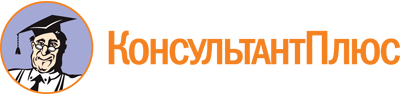 Приказ Минобрнауки Хабаровского края от 26.06.2012 N 21
(ред. от 26.04.2022)
"Об утверждении Административного регламента предоставления министерством образования и науки Хабаровского края государственной услуги "Аттестация педагогических работников краевых государственных, муниципальных и частных организаций, осуществляющих образовательную деятельность"Документ предоставлен КонсультантПлюс

www.consultant.ru

Дата сохранения: 05.05.2022
 Список изменяющих документов(в ред. приказов Министерства образования и науки Хабаровского краяот 06.12.2013 N 37, от 20.10.2014 N 61, от 10.12.2014 N 69,от 18.03.2016 N 14, от 28.10.2016 N 42, от 06.11.2018 N 42,от 22.02.2022 N 5, от 26.04.2022 N 13)Список изменяющих документов(в ред. приказов Министерства образования и науки Хабаровского краяот 22.02.2022 N 5, от 26.04.2022 N 13)Список изменяющих документов(в ред. приказа Министерства образования и науки Хабаровского краяот 26.04.2022 N 13)Список изменяющих документов(в ред. приказа Министерства образования и науки Хабаровского краяот 26.04.2022 N 13)Список изменяющих документов(в ред. приказа Министерства образования и науки Хабаровского краяот 26.04.2022 N 13)Пункт Административного регламентаНаименование основания для отказа в соответствии с единым стандартомРазъяснение причин отказа в предоставлении услугиСписок изменяющих документов(в ред. приказа Министерства образования и науки Хабаровского краяот 26.04.2022 N 13)Список изменяющих документов(в ред. приказа Министерства образования и науки Хабаровского краяот 26.04.2022 N 13)Срок проведения аттестацииДата проведения заседания аттестационной комиссииМесто проведения заседания аттестационной комиссииОснование для начала административной процедурыСодержание административных действийСрок выполнения административных действийДолжностное лицо, ответственное за выполнение административного действияМесто выполнения административного действия / используемая информационная системаКритерии принятия решенияРезультат административного действия, способ фиксации1234567Прием, регистрация заявления о предоставлении государственной услугиПрием, регистрация заявления о предоставлении государственной услугиПрием, регистрация заявления о предоставлении государственной услугиПрием, регистрация заявления о предоставлении государственной услугиПрием, регистрация заявления о предоставлении государственной услугиПрием, регистрация заявления о предоставлении государственной услугиПрием, регистрация заявления о предоставлении государственной услугиПоступление заявления в аттестационную комиссиюПрием и регистрация заявления, документов (при наличии) в аттестационной комиссии (присвоение номера и датирование)не более одного рабочего дня с поступления заявленияОтветственный за прием и регистрацию заявления специалист институтаИнститут, ЕПГУ-Зарегистрированное заявление, документы (при наличии)Рассмотрение заявления, проведение аттестации и принятие решения о предоставлении государственной услугиРассмотрение заявления, проведение аттестации и принятие решения о предоставлении государственной услугиРассмотрение заявления, проведение аттестации и принятие решения о предоставлении государственной услугиРассмотрение заявления, проведение аттестации и принятие решения о предоставлении государственной услугиРассмотрение заявления, проведение аттестации и принятие решения о предоставлении государственной услугиРассмотрение заявления, проведение аттестации и принятие решения о предоставлении государственной услугиРассмотрение заявления, проведение аттестации и принятие решения о предоставлении государственной услугиРегистрация заявления, включение заявителя в график, уведомление о сроке и месте проведения аттестации заявителяРассмотрение заявленияне более 30 календарных днейСекретарь аттестационной комиссииАттестационная комиссия-Регистрация заявления, включение заявителя в график, уведомление о сроке и месте проведения аттестации заявителяПри наличии оснований - отказ в предоставлении государственной услугине более 30 календарных днейОтветственный специалист институтаИнститут, ЕПГУОснования для отказа в предоставлении государственной услуги, предусмотренные пунктом 2.8.2 настоящего административного регламентаНаправленное заявителю уведомление об отказе в предоставлении государственной услугиРегистрация заявления, включение заявителя в график, уведомление о сроке и месте проведения аттестации заявителяВключение заявителя в график аттестациине более 30 календарных днейСекретарь аттестационной комиссииАттестационная комиссия, министерство-Список педагогических работников, аттестуемых на квалификационную категориюРегистрация заявления, включение заявителя в график, уведомление о сроке и месте проведения аттестации заявителяУведомление заявителя о сроках и месте проведения аттестации заявителяне более 30 календарных днейОтветственный специалист институтаИнститут, ЕПГУ-Направленное заявителю уведомление о сроках и месте проведения аттестацииРегистрация заявления, включение заявителя в график, уведомление о сроке и месте проведения аттестации заявителяПроведение оценки профессиональной деятельности заявителя в соответствии Порядком проведения аттестации педагогических работников организаций, осуществляющих образовательную деятельность, утвержденным Приказом Минобрнауки России от 7 апреля 2014 г. N 276не более 80 календарных днейЧлены аттестационной комиссииАттестационная комиссияПункты 36, 37 (с учетом пункта 38) Порядка проведения аттестации педагогических работников организаций, осуществляющих образовательную деятельность, утвержденного Приказом Минобрнауки России от 7 апреля 2014 г. N 276Решение аттестационной комиссииРегистрация заявления, включение заявителя в график, уведомление о сроке и месте проведения аттестации заявителяФормирование документов о принятии решенияне более 80 календарных днейЧлены аттестационной комиссииАттестационная комиссия, министерство-Протокол заседания аттестационной комиссии, подписанный председателем, заместителем председателя, секретарем и членами аттестационной комиссии, принимавшими участие в голосовании, распоряжение министерства об итогах заседания аттестационной комиссииВыдача заявителю результатов предоставления государственной услугиВыдача заявителю результатов предоставления государственной услугиВыдача заявителю результатов предоставления государственной услугиВыдача заявителю результатов предоставления государственной услугиВыдача заявителю результатов предоставления государственной услугиВыдача заявителю результатов предоставления государственной услугиВыдача заявителю результатов предоставления государственной услугиРешение о предоставлении государственной услуги, издание распоряжения министерства об итогах заседания аттестационной комиссииРазмещение распоряжения об итогах заседания аттестационной комиссии на официальном сайте министерства, направление скан-копии распоряжения в органы местного самоуправления, осуществляющие управление в сфере образования, руководителям организаций, осуществляющих образовательную деятельность, подведомственных министерству, министерству здравоохранения краяне более 20 рабочих днейДолжностное лицо министерстваминистерство-Размещенное распоряжение об итогах заседания аттестационной комиссии на официальном сайте министерстваРешение о предоставлении государственной услуги, издание распоряжения министерства об итогах заседания аттестационной комиссииНаправление заявителю решения о предоставлении государственной услугив срок не более десяти рабочих дней со дня принятия решения о предоставлении государственной услугиСпециалист институтаИнститут, ЕПГУ-Направленное заявителю решение о предоставлении государственной услугиОснование для начала административной процедурыСодержание административных действийСрок выполнения административных действийДолжностное лицо, ответственное за выполнение административного действияМесто выполнения административного действия / используемая информационная системаКритерии принятия решенияРезультат административного действия, способ фиксации1234567Прием, регистрация заявления о предоставлении государственной услугиПрием, регистрация заявления о предоставлении государственной услугиПрием, регистрация заявления о предоставлении государственной услугиПрием, регистрация заявления о предоставлении государственной услугиПрием, регистрация заявления о предоставлении государственной услугиПрием, регистрация заявления о предоставлении государственной услугиПрием, регистрация заявления о предоставлении государственной услугиПоступление заявления в аттестационную комиссиюПрием и регистрация заявления в аттестационной комиссии (присвоение номера и датирование)1 рабочий деньОтветственный за прием и регистрацию заявления специалист институтаИнститут, ФГИС ПГС 2.0-Зарегистрированное заявление, документы (при наличии)Поступление заявления в аттестационную комиссиюУведомление заявителя о приеме и регистрации заявления1 рабочий деньОтветственный за прием и регистрацию заявления специалист институтаИнститут, ФГИС ПГС 2.0-Направленное заявителю уведомление о приеме и регистрации заявления в личный кабинет на ЕПГУПоступление заявления в аттестационную комиссиюПередача заявления в аттестационную комиссию1 рабочий деньОтветственный за прием и регистрацию заявления специалист институтаИнститут, ФГИС ПГС 2.0-Направленное в аттестационную комиссию заявлениеРассмотрение заявления и дополнительных документов (при наличии) аттестационной комиссиейРассмотрение заявления и дополнительных документов (при наличии) аттестационной комиссиейРассмотрение заявления и дополнительных документов (при наличии) аттестационной комиссиейРассмотрение заявления и дополнительных документов (при наличии) аттестационной комиссиейРассмотрение заявления и дополнительных документов (при наличии) аттестационной комиссиейРассмотрение заявления и дополнительных документов (при наличии) аттестационной комиссиейРассмотрение заявления и дополнительных документов (при наличии) аттестационной комиссиейРассмотрение заявленияМинистерство--Поступление заявления в аттестационную комиссиюОпределение конкретного срока проведения аттестации заявителяне более 30 календарных днейСекретарь аттестационной комиссииНаправленное заявителю уведомление о сроках и месте проведения аттестации в личный кабинет на ЕПГУПоступление заявления в аттестационную комиссиюПри наличии оснований - отказ в предоставлении государственной услугине более 30 календарных днейОтветственный специалист институтаИнститут, ФГИС ПГС 2.0Основания для отказа в предоставлении государственной услуги, предусмотренные пунктом 2.8.2 настоящего Административного регламентаНаправленное заявителю уведомление об отказе в предоставлении государственной услуги в личный кабинет на ЕПГУПоступление в аттестационную комиссию документов и сведений, характеризующих профессиональную деятельность педагогического работника, перечисленных пунктами 36 и 37 (с учетом пункта 38) Порядка аттестации (далее - документы)Прием и регистрация документов1 рабочий деньОтветственный специалист институтаИнститут, ФГИС ПГС 2.0-Направленное заявителю уведомление о приеме документов в личный кабинет на ЕПГУПоступление в аттестационную комиссию документов и сведений, характеризующих профессиональную деятельность педагогического работника, перечисленных пунктами 36 и 37 (с учетом пункта 38) Порядка аттестации (далее - документы)Передача документов в аттестационную комиссию1 рабочий деньОтветственный специалист институтаИнститут, ФГИС ПГС 2.0-Переданные в аттестационную комиссию документыПринятие решенияПринятие решенияПринятие решенияПринятие решенияПринятие решенияПринятие решенияПринятие решенияПоступление комплекта документов (при наличии) членам аттестационной комиссииПроведение аттестации заявителяНе более 60 календарных днейЧлены аттестационной комиссииМинистерствоПункты 36 и 37 (с учетом пункта 38) Порядка аттестацииРешение аттестационной комиссииВынесение аттестационной комиссией решенияФормирование документов о принятии решенияЧлены аттестационной комиссииМинистерствоПротокол заседания аттестационной комиссии, подписанный председателем, заместителем председателя, секретарем и членами аттестационной комиссии, принимавшими участие в голосовании, распоряжение министерства об итогах заседания аттестационной комиссииПредоставление результатаПредоставление результатаПредоставление результатаПредоставление результатаПредоставление результатаПредоставление результатаПредоставление результатаИздание распоряжения министерства об итогах заседания аттестационной комиссииРазмещение распоряжения об итогах заседания аттестационной комиссии на официальном сайте министерстваНе более 20 рабочих днейДолжностное лицо министерстваМинистерство-Размещенное распоряжение об итогах заседания аттестационной комиссии на официальном сайте министерстваИздание распоряжения министерства об итогах заседания аттестационной комиссииНаправление заявителю результата предоставления государственной услугиНе более 10 рабочих днейСпециалист институтаИнститут, ФГИС ПГС 2.0-Направленный заявителю способом, указанным в заявлении, результат предоставления государственной услуги, установленный абзацами 2 и 3 пункта 2.3 настоящего Административного регламента